Usage:The Hurst eDraulic Combi-Tool has the capabilities of cutting, spreading, squeezing and pulling combined in one tool.Specifications:Hurst eDraulic Combi SC350EMax. Operating Pressure: 10,500psiMax. Cutting Force: 61,600 lbs. @ notchMax. Cutting Opening: 14.6”Max. Spreading Force:25,400 lbs. @ back of tipsMax. Spreading Opening: 141/4” @ back of tipsWeight: 43.7 lbs.operations:Press ON/OFF switchUse deadman switch to open and close cutterAfter use leave cutter slightly open Wipe down and inspect for damagemaintenance:Remove dirt and debris by wiping downUse WD-40 to lubricate fittings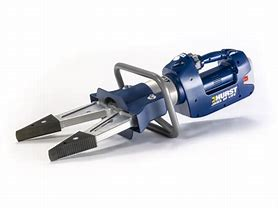 